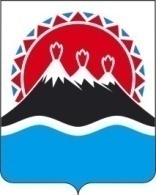 П О С Т А Н О В Л Е Н И ЕГУБЕРНАТОРА  КАМЧАТСКОГО КРАЯ             г. Петропавловск-КамчатскийГУБЕРНАТОР ПОСТАНОВЛЯЕТ:Внести в приложение к постановлению Губернатора Камчатского края от 12.12.2013 № 148-П «Об утверждении положения о Попечительском совете при Губернаторе Камчатского края Камчатского краевого отделения Всероссийской общественной организации «Русское географическое общество» следующие изменения:в пункте 3.6 части 3 слова «раз в квартал» заменить словами «раз в год»;в пункте 3.7 части 3 слова «не менее половины» заменить словами «не менее чем на две трети».Настоящее постановление вступает в силу через 10 дней после дня его официального опубликования.Губернатор Камчатского края                                                           В.И. ИлюхинСОГЛАСОВАНОИсполнитель:Агентство по внутренней политике Камчатского краяРусанова Татьяна АнатольевнаТел. 42-59-86	Пояснительная запискак проекту постановления Правительства Камчатского края «О внесении изменений в приложение к постановлению Губернатора Камчатского края                 от 12.12.2013 № 148-П «Об утверждении положения о Попечительском совете при Губернаторе Камчатского края Камчатского краевого отделения Всероссийской общественной организации «Русское географическое общество»Настоящий проект постановления Правительства Камчатского края разработан в целях уточнения отдельных положений постановления Губернатора Камчатского края от 12.12.2013 № 148-П «Об утверждении положения о Попечительском совете при Губернаторе Камчатского края Камчатского краевого отделения Всероссийской общественной организации «Русское географическое общество».На реализацию проекта постановления Губернатора Камчатского края не потребуется выделения дополнительных денежных средств из краевого бюджета.Проект постановления Губернатора Камчатского края 21.11.2018 размещен на официальном сайте исполнительных органов государственной власти Камчатского края в сети «Интернет» для проведения в срок до 29.11.2018 независимой антикоррупционной экспертизы. По окончании указанного срока экспертных заключений не поступало.№О внесении изменений в приложение к постановлению Губернатора Камчатского края                 от 12.12.2013 № 148-П «Об утверждении положения о Попечительском совете при Губернаторе Камчатского края Камчатского краевого отделения Всероссийской общественной организации «Русское географическое общество»Заместитель Председателя Правительства Камчатского края-Министр рыбного хозяйства Камчатского краяВ.М. ГалицынРуководитель Агентства по внутренней политике Камчатского краяИ.В. ГуляевНачальник Главного правового управления Губернатора и Правительства Камчатского краяС.Н. Гудин 